PSP- BOJANA MIHOCEKPonedjeljak, 15.02.2021.AKTIVNOST: VALENTINOVOOPIS AKTIVNOSTI: OBOJAJ JEDNO SRCE CRVENOM BOJOM, A DRUGO LJUBIČASTOM BOJOM. ODGOVORI KOGA SVE TI VOLIŠ.Sretno Valentinovo!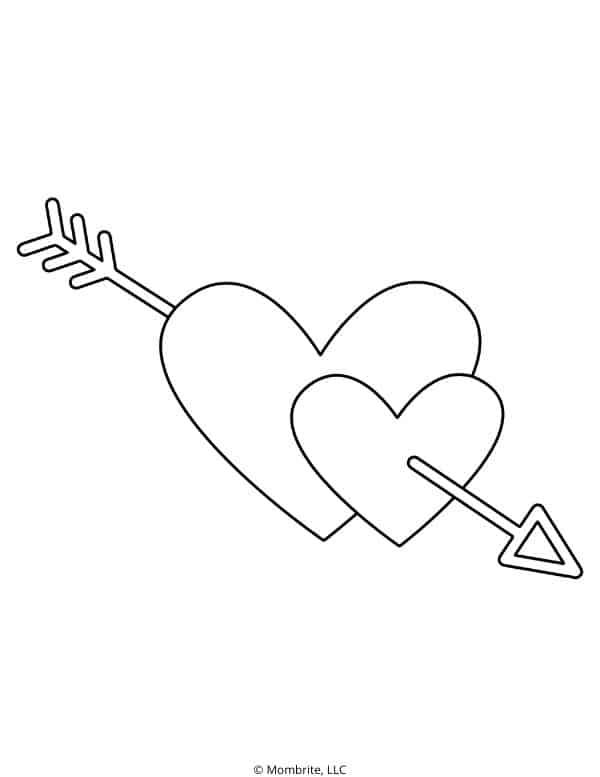 